PANDORA е основана во 1982 година со едноставна идеја: да ги славиме жените, нудејќи им прилика за лично изразување преку нашиот универзум на висококвалитетен и современ накит по достапни цени. Денеска PANDORA стана еден од најголемите светски брендови за накит, присутна во повеќе од 100 земји на шест континенти. PANDORA дизајнира, произведува и продава рачно доработен и современ накит од високо квалитетни материјали по достапни цени.Заради ширење на обемот на работата а со цел појачување на нашиот продажен тим СФ1 Клипс Дооел Скопје, бара соработник кој ќе ги претставува производите на овој бренд на високо ниво, на позицијата:ПРОДАВАЧ ВО ТЕТОВОЦел на работата:Претставување на најголемите вредности на брендот PANDORA и пружање на исклучителна услуга на сите клиенти, преку професионален пристап на сите задачи поврзани со работата на продажното место.Опис на работната позицијаОсновни задачи и одговорности, но не се строго ограничени на:Одржување и почитување на највисоки стандарди на услугаПодобрување и одржување на високо ниво на знаење за производите, компанијата, историјата на компанијатаПрофесионален пристап кон сите аспекти на кориснички сервис, особено кон жалби и рекламацииРабота на каса во склад со политиката и процедурите како и одговорност за сите извршени финансиски трансакцииИмплементација на дневна, неделна и месечна планирана продажбаУчество во попис, според упатствата на компанијатаГрадење на добар однос со останатите членови од тимот и одржување на позитивна работна атмосфераБаран профил:Минимално завршено средно образованиеИскуство во продажба минимум една годинаИскуство во продажба на накит и луксузни производи ќе се зема како предностПознавање на MS Office-отПознавање на англиски јазикОриентирани кон купувачите и резултатитеИзразени комуникациски вештиниТочност и лична етикаНудиме:Фиксна плата плус бонуси од остварување – минимална плата 16,000 денари, со можност за остварување бонуси во зависност од работна успешност до нето износ од 30,000 денариРабота во смени – прва смена од 9.00-15.30, втора смена од 15.30-22.00, меѓусмена од 14.00-20.30. Распоредот е променлив, според потребите на компанијатаРабота од понеделник до недела 40 часа неделно, со еден слободен ден во текот на неделатаУсовршување во продажните вештини и декорации, како и можност за професионален растПријатно и позитивно работно опкружување, со професионално мотивиран тимМожност за вработување на неопределено времеДоколку сте одговорна, организирана и проактивна личност, заинтересирана за оваа работна позиција пријавете се и пратете го вашето CV на адреса на седиштето на фирмата ул.Љубљанска бр.4 – У121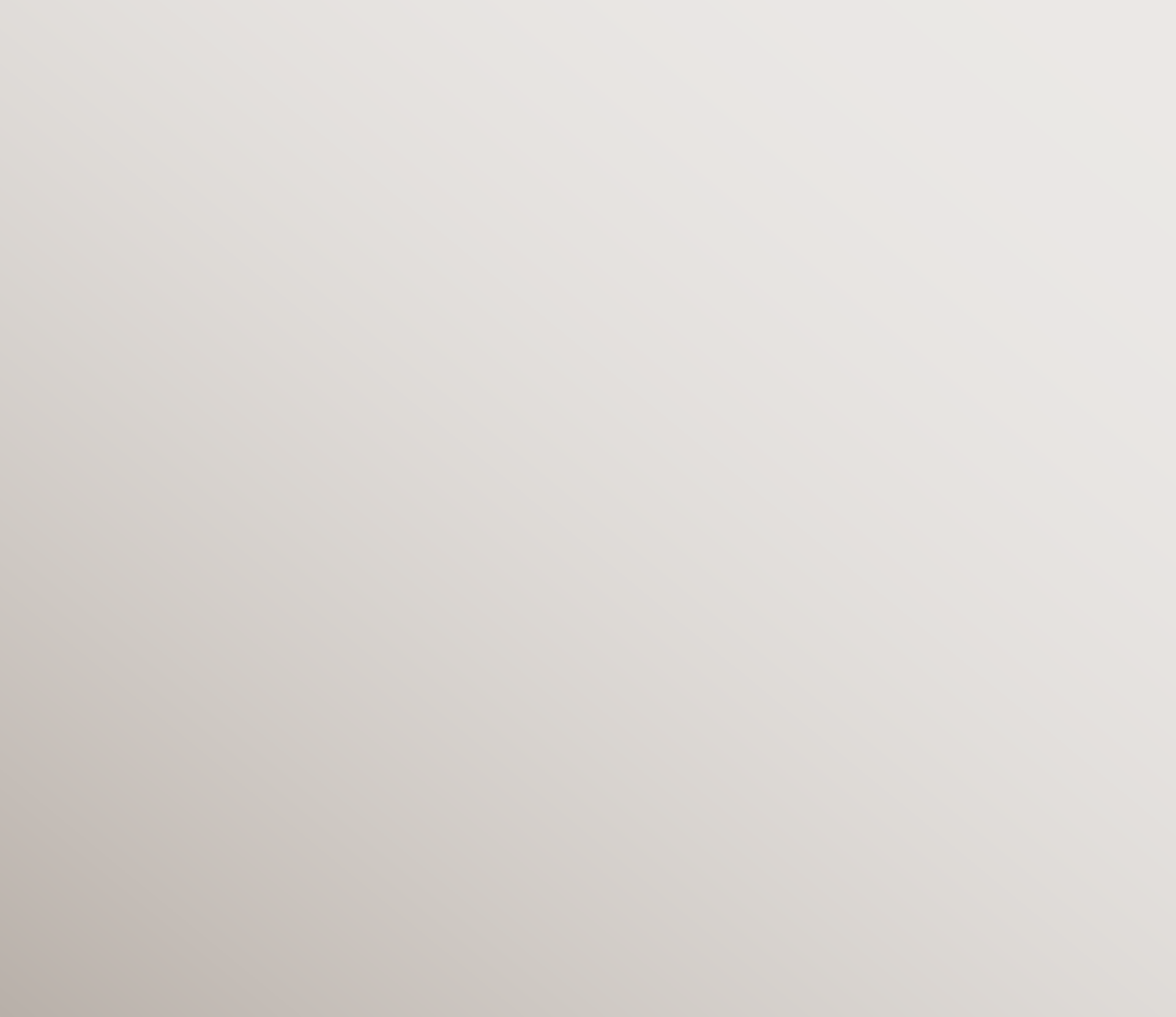 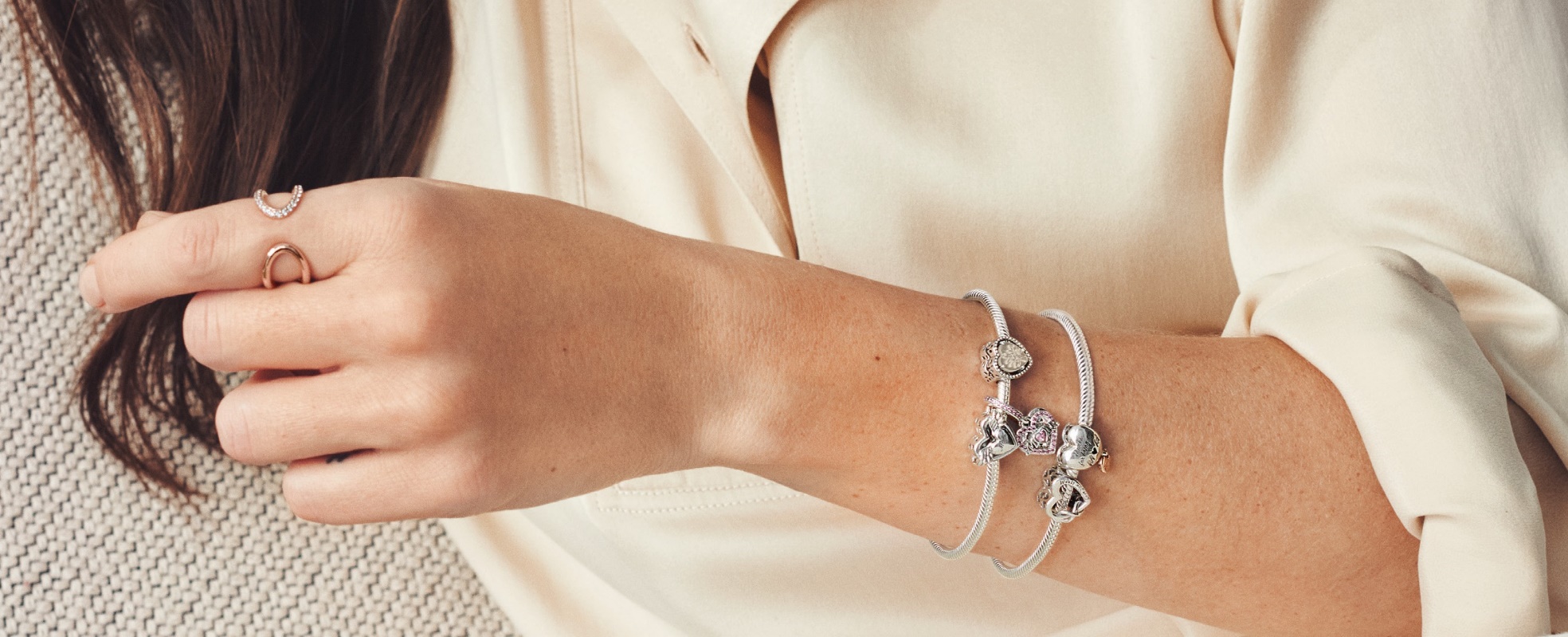 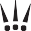 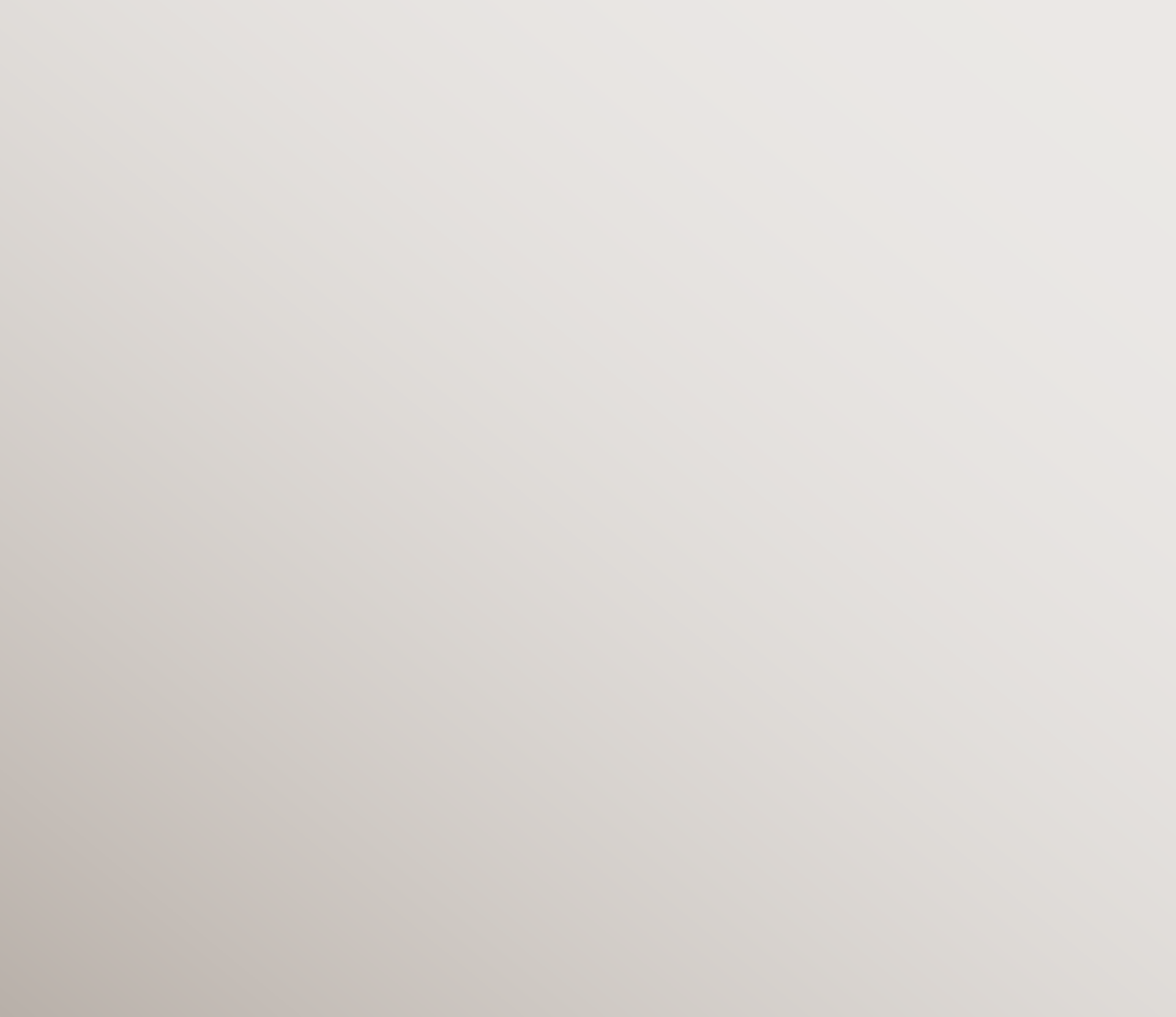 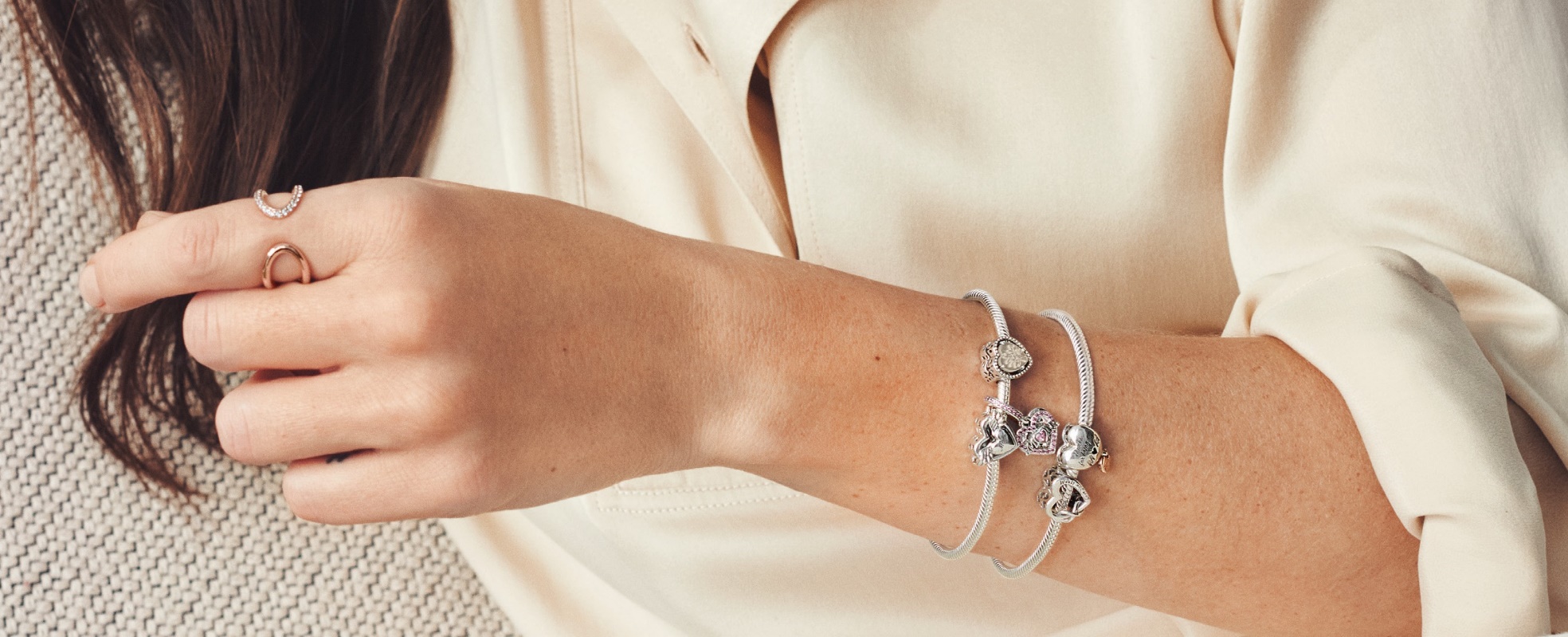 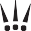 или на е-маил адресата pandora.jobmk@sf1clips.com со назнака КОНКУРС Македонија. Контакт лице Елена Периќ 02/3076-333 Рокот за аплицирање е 14 дена од денот на објавување на огласот.Им благодариме на кандидатите за интересот кон нашата компанија, ќе бидат контактирани само лицата кои ќе влезат во потесен избор, во рок од 120 дена.